ALLIANZ FLOTILAPŘÍLOHA (HROMADNÁ PŘIHLÁŠKA)KE SKUPINOVÉ SMLOUVĚ Č.898439076PojistitelALLIANZ POJIŠŤOVNA, A. S.Ke Štvanici 656/3, 186 00 Praha 8IČO 47 11 59 71, obchodní rejstřík u Městského soudu v Praze, oddíl B, vložka 1815www.allianz.cz, tel.: Samostatný pojišťovací zprostředkovatelRESPECT,A.S.Pod Krčským lesem 2016/22, 14200 Praha 4 - KrčIČO: 25 14 63 51e-mail: respect.kv@respect.cz, tel.: Pojistník (zájemce o pojištění)POVODÍ OHŘE, S. P.BEZRUČOVA 4219, 43003 CHOMUTOVIČO: 70889988e-mail:SLOVNÍK ZKRATEKPR = povinné ručeníNV = náhradní vozidloHP = havarijní pojištěníSPECIÁLNÍ ROZSAH POJIŠTĚNÍGAPo výši dohodnuté spoluúčasti a o částku představující rozdíl mezi již uhrazenýmpojistným a pojistným, na které má pojistitel dle VPP nebo ze Zákoníku právo,pokud není v pojistné smlouvě dohodnuto jinak.Havarijní pojištění s omezeným snižováním pojistného plnění z důvodu poklesuobvyklé ceny vozidla.HP NESPRÁVNÁ OBSLUHAVarianta GAP: pořizovací cena – bez omezení formy vlastnictví vozidlaPojistná částka po dobu prvních tří let trvání od počátku pojištění odpovídá:Neuplatnění výluky na škody způsobené nerespektováním výrobcem vozidla, jehočásti nebo výbavy stanovené obsluhy v podobě nezajištění ramene hydraulickéruky před jízdou, přetížení vozidla nebo nesprávného rozložení přepravovanéhonákladu nebo nezajištění přepravovaného nákladu.a) pořizovací ceně vozidla z faktury vystavené vlastníkovi vozidla prodejcemnových vozidel v ČR (dále jen „pořizovací cena vozidla“) – pokud obvyklá cenavozidla neklesne pod 50 % jeho pořizovací ceny;HP SKLÁPĚČKYb) obvyklé ceně vozidla navýšené o 50 % pořizovací ceny vozidla – pokud obvyklácena vozidla klesne pod 50 % jeho pořizovací ceny.Neuplatnění výluky na škody vzniklé v důsledku sklápění, včetně škod vzniklýchnásledkem neodjištění jistícího čepu nádrže, kontejneru nebo korby předsklápěním.Po uplynutí tří let trvání pojištění odpovídá pojistná částka obvyklé ceně vozidlavčetně jeho výbavy.HP PRACOVNÍ STROJVarianta GAP: účetní hodnotaNeuplatnění výluky na škody mající původ v činnosti silničního vozidla jakopracovního stroje druhu – zvedací plošina, hydraulická ruka, radlice na sníh,zametací stroj – způsobené chybou jeho obsluhy.Částka odpovídající účetní zůstatkové hodnotě pojištěného vozidla ke dni vznikuškodné události (prokázaná potvrzením vlastníka vozidla, opatřeným razítkema podpisem oprávněného zástupce vlastníka vozidla) snížená o cenu případněpoužitelných zbytků, o výši vynaložených nákladů na odtah vozidla,SEZNAM VOZIDELČíslo přihlášky93508693Tovární značkaTypSPZ-VIN7Nákladní automobily nad 3500 kgIVECO, Daily 70C18HSkupinová smlouva: 8984390761/2Datum a čas odeslání Přílohy: 13.03.2024, 11:10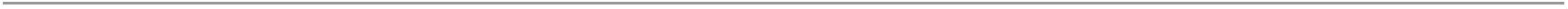 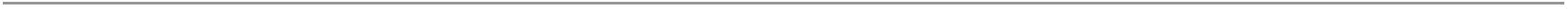 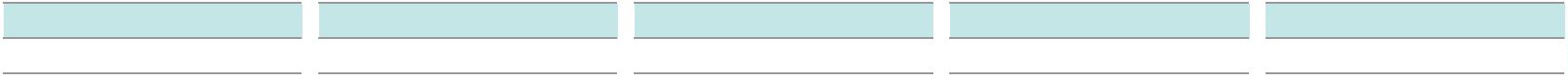 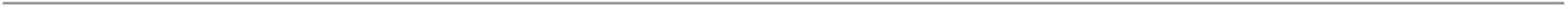 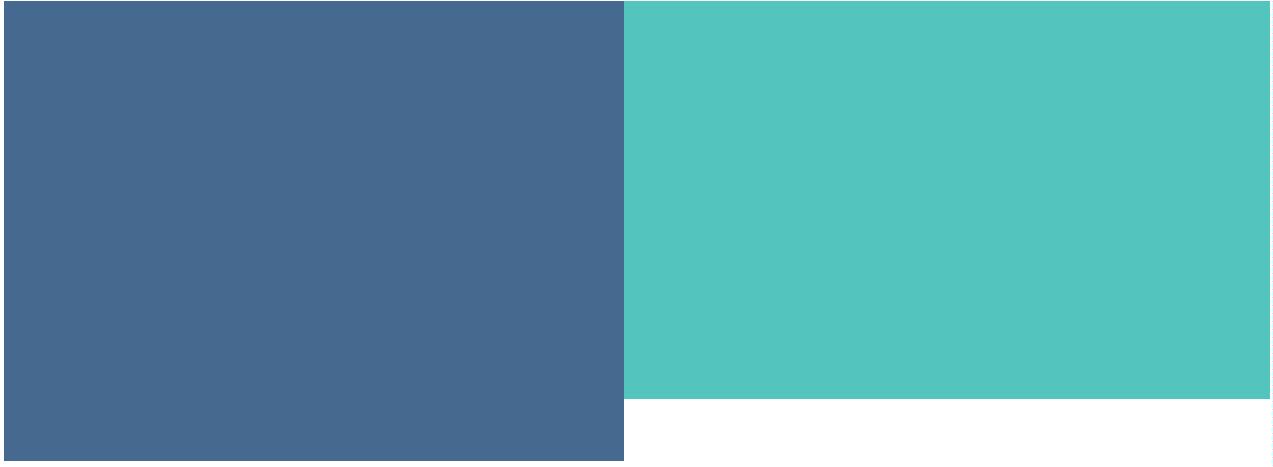 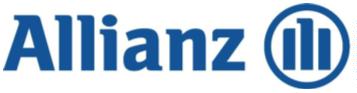 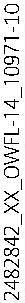 PŘIHLÁŠKA Č. 793508693Datum počátku pojištění18. 3. 2024Výkon (kW)129GAPbez GAP-Hodina a minuta počátkupojištění00:00Palivo/pohonnaftaObchodní sleva HPProvozovatel vozidla –jménostejný jako pojistníkCelková hmotnost (kg)Počet míst k sezeníÚčel použití7000HP roční pojistné (Kč)Skla limit (Kč)15 350Provozovatel – IČO/RČProvozovatel – adresaVlastník vozidla – jméno--nesjednáno--běžný provozSkla roční pojistné (Kč)Zavazadla limit (Kč)stejný jako pojistníkDatum 1. registrace13. 3. 2024nesjednánoZavazadla roční pojistné(Kč)Vlastník – IČO/RČVlastník – adresaDruh vozidla--Výchozí cena vozidla (Kč)2 800 000faktury150/150 mil. Kč--NV denní limit (Kč) / početdníCena vozidla určena podlenesjednáno-nákladní automobily doPR limit (Kč) újma na zdraví/ škody na majetku12000 kgNV roční pojistné (Kč)Přímá likvidace ročnípojistné (Kč)Kód HP883 99Obchodní sleva PRnesjednánonesjednánoNákladní automobily nadTovární značka3500 kgPR roční pojistné (Kč)5 292Úraz celá osádka / řidičÚraz počet násobků poj.částekTypIVECO, Daily 70C18HHP v rozsahuhavárie-SPZ-HP spoluúčast5 %, min 5 000 KčnesjednánoÚraz roční pojistné (Kč)-Druh SPZstandardníHP územní platnost jen ČRAsist. PLUS variantanesjednánoAsist. PLUS roční pojistné(Kč)VINHP nesprávná obsluhaHP sklápěčkynesjednánonesjednánonesjednáno-Číslo TP-CELKOVÉ ROČNÍ POJISTNÉZdvih. objem (cm³)2998HP pracovní strojZA TOTO VOZIDLO20 642 Kč2800000, 0, 0, 0, 0, 0, 0, 0, 020 642 Kč5161 KčCELKOVÉ ROČNÍ POJISTNÉCELKOVÉ ČTVRTLETNÍ POJISTNÉOSTATNÍ INFORMACESjednáním pojištění za využití této hromadné přihlášky (případně odchylněod dříve uzavřené skupinové pojistné smlouvy č. 898439076) se ujednává,že pojištění k jednotlivým vozidlům vzniká odesláním hromadné přihlášky nadohodnutou e-mailovou adresu pojistníka a pojistitele, pokud není přihláškousjednán odložený počátek pojištění.Pojistník prohlašuje, že údaje, parametry a požadavky týkající se pojištěníuvedených v přihlášce odpovídají jeho pojistnému zájmu a potřebě.Dále pojistník prohlašuje, že v případě, kdy je pojištěný odlišný od pojistníka,seznámil pojištěného se základními informacemi o pojištění a že s ním parametrypojištění projednal a odsouhlasili si je. To neplatí, pokud nejsou pojištěné osobydopředu známy.Odešle-li pojistník do 10 dní na dohodnutou e-mailovou adresu pojistitele, že napojištění nemá zájem, pojištění nevznikne.Pojistn k bere na v dom neposkytování slev za vybaven vozidla zabezpe ovac míěííčíPojistník si je vědom specifického způsobu sjednání pojištění na základě tétohromadné přihlášky a také toho, že nabídka pojistitele vychází výhradněz požadavků a údajů jím poskytnutých.zařízením s tím, že tato změna je promítnuta do pojistných sazeb na pojištění propřípad odcizení.Senior manažer správy pojištění a penzeSkupinová smlouva: 8984390762/2Datum a čas odeslání Přílohy: 13.03.2024, 11:10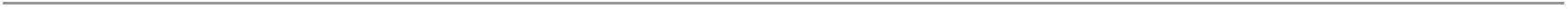 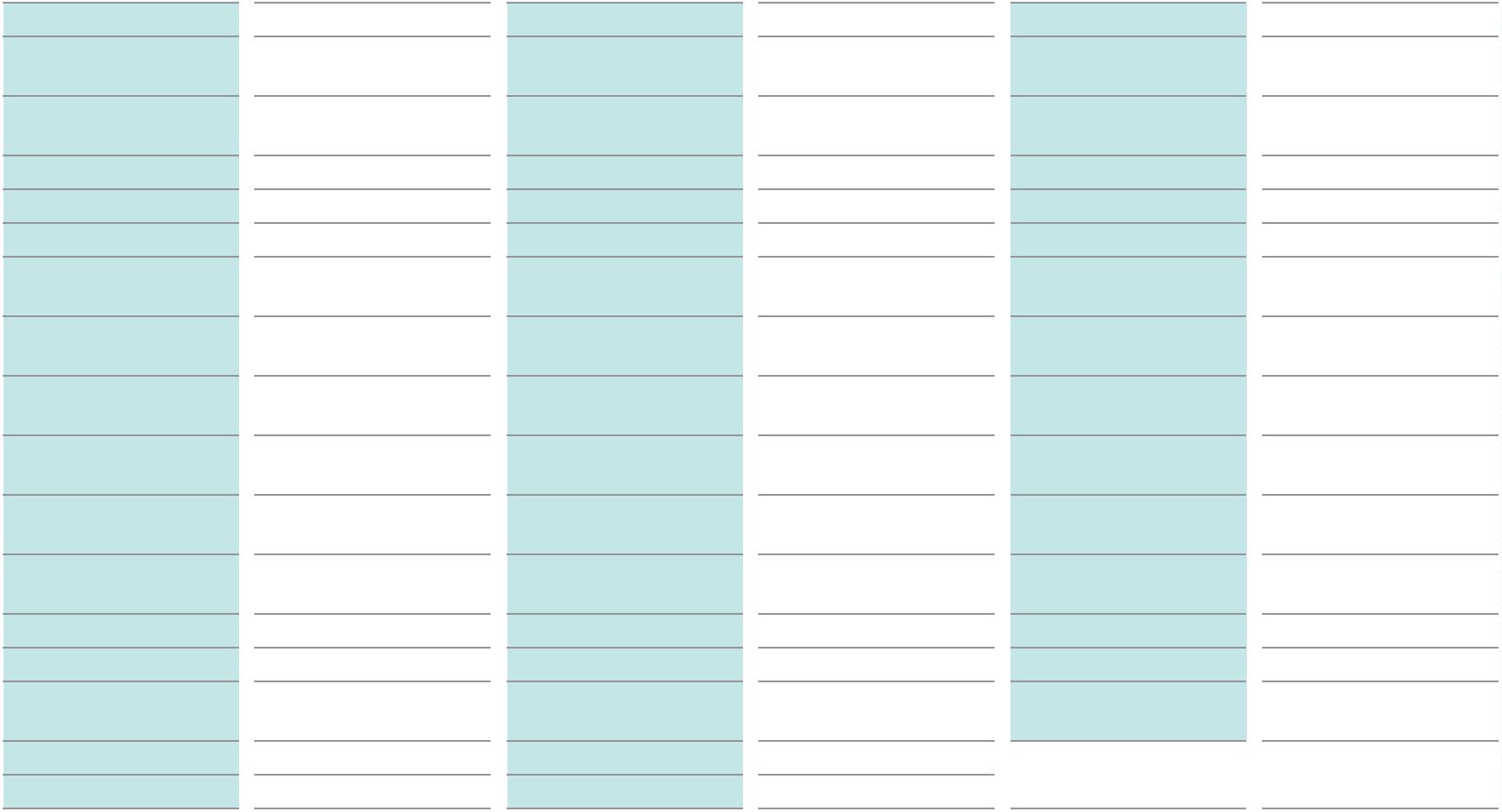 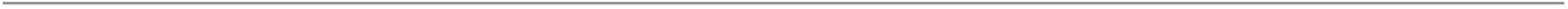 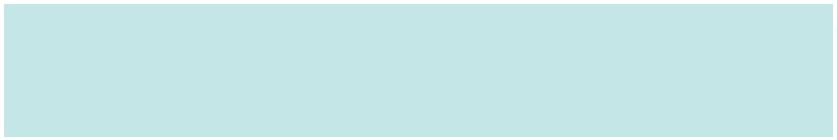 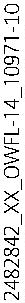 